1090007812

收
發
文
章公佈單位： 特幼科 黃雲卿
聯絡資訊：
          yun731@tn.edu.tw
          99753 
發佈時間： 2020/11/12 下午 02:06:35 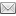 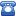 公告標題： 公告本市110學年度各類資賦優異(含提早入小學)學生鑑定安置計畫，請查照。 公告標題： 公告本市110學年度各類資賦優異(含提早入小學)學生鑑定安置計畫，請查照。 公告編號： 169029 公文文號： 無 簽收： 準時簽收 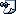 2020/11/12 下午 03:12:39列印備查 附件：   110學年度各類資優(含提早入小學)學生鑑定安置計畫.zip 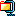 附件：   110學年度各類資優(含提早入小學)學生鑑定安置計畫.zip 公告內容：一、依據「特殊教育法」、「特殊教育法施行細則」、「特殊教育學生調整入學年齡及修業年限實施辦法」及「身心障礙及資賦優異學生鑑定辦法」暨本局109年11月0日南市教特(二)字第1091381339號函核定辦理之。二、各類鑑定期程摘要如下：(一)國中一般智能優異學生鑑定安置：初選報名自110年1月14日(星期四)至1月20日(星期三)止，初選日期為110年2月27、28日(星期六、日)。(二)國中數理學術性向資優學生鑑定安置：初選線上報名自110年1月11日(星期一)至1月20日(星期三)止，初選現場送件自110年1月14日(星期四)至1月20日(星期三)每日上午9時至下午4時。初選日期為110年2月27日(星期六)。(三)提早入小學鑑定安置：初選報名自110年1月14日(星期四)至1月20日(星期三)止，初選日期為110年2月27日(星期六)。(四)國小音樂資優學生鑑定安置：初選報名自110年3月8日(星期一)至3月12日(星期五)止，鑑定日期為110年4月18日(星期日)。(五)國小一般智能優異學生鑑定安置：初選報名自110年3月8日(星期一)至3月12日(星期五)止，初選日期為110年4月17日(星期六)。(六)國小創造力資優方案學生鑑定安置：報名自110年4月12日(星期一)至4月15日(星期四)止，鑑定日期為5月22日(星期六)。三、檢附上述各類學生鑑定安置計畫1份(如附件)，亦可至本局特幼教育科網頁「文件下載」區之「110學年度各類資優鑑定安置計畫」下載（http://boe.tn.edu.tw/boe/wSite/lp?ctNode=423&mp=20&idPath=416_423）。四、請貴校(園)公告週知並加強宣導，務必登載於聯絡簿轉知所屬學生及家長，以維護考生權益。並請各校協助辦理所屬學生觀察推薦報名事宜。公告內容：一、依據「特殊教育法」、「特殊教育法施行細則」、「特殊教育學生調整入學年齡及修業年限實施辦法」及「身心障礙及資賦優異學生鑑定辦法」暨本局109年11月0日南市教特(二)字第1091381339號函核定辦理之。二、各類鑑定期程摘要如下：(一)國中一般智能優異學生鑑定安置：初選報名自110年1月14日(星期四)至1月20日(星期三)止，初選日期為110年2月27、28日(星期六、日)。(二)國中數理學術性向資優學生鑑定安置：初選線上報名自110年1月11日(星期一)至1月20日(星期三)止，初選現場送件自110年1月14日(星期四)至1月20日(星期三)每日上午9時至下午4時。初選日期為110年2月27日(星期六)。(三)提早入小學鑑定安置：初選報名自110年1月14日(星期四)至1月20日(星期三)止，初選日期為110年2月27日(星期六)。(四)國小音樂資優學生鑑定安置：初選報名自110年3月8日(星期一)至3月12日(星期五)止，鑑定日期為110年4月18日(星期日)。(五)國小一般智能優異學生鑑定安置：初選報名自110年3月8日(星期一)至3月12日(星期五)止，初選日期為110年4月17日(星期六)。(六)國小創造力資優方案學生鑑定安置：報名自110年4月12日(星期一)至4月15日(星期四)止，鑑定日期為5月22日(星期六)。三、檢附上述各類學生鑑定安置計畫1份(如附件)，亦可至本局特幼教育科網頁「文件下載」區之「110學年度各類資優鑑定安置計畫」下載（http://boe.tn.edu.tw/boe/wSite/lp?ctNode=423&mp=20&idPath=416_423）。四、請貴校(園)公告週知並加強宣導，務必登載於聯絡簿轉知所屬學生及家長，以維護考生權益。並請各校協助辦理所屬學生觀察推薦報名事宜。受文單位： 公立國小、竹橋國中、後港國中、北門國中、西港國中、佳里國中、佳興國中、將軍國中、學甲國中、中山國中、建興國中、文賢國中、民德國中、成功國中、延平國中、安平國中、金城國中、土城高中、安南國中、安順國中、和順國中、海佃國中、忠孝國中、後甲國中、崇明國中、復興國中、大成國中、南寧高中、新興國中、下營國中、大內國中、六甲國中、官田國中、麻豆國中、山上國中、左鎮國中、玉井國中、安定國中、南化國中、善化國中、新化國中、新市國中、楠西國中、白河國中、東山國中、東原國中、後壁國中、菁寮國中、柳營國中、太子國中、南新國中、新東國中、鹽水國中、仁德文賢國中、仁德國中、大橋國中、大灣高中、永仁高中、永康國中、鹽行國中新設校籌備處、龍崎國中、沙崙國中、歸仁國中、關廟國中、昭明國中、港明高中、崑山中學、聖功女中、瀛海中學、光華高中、長榮中學、德光高中、黎明高中、新榮高中、鳳和高中、南光高中、興國高中、明達高中、城光國中、三股國小附設幼兒園、竹橋國小附設幼兒園、後港國小附設幼兒園、北門國小附設幼兒園、蚵寮國小附設幼兒園、雙春國小附設幼兒園、西港成功國小附設幼兒園、西港國小附設幼兒園、後營國小附設幼兒園、港東國小附設幼兒園、子龍國小附設幼兒園、仁愛國小附設幼兒園、佳里國小附設幼兒園、佳興國小附設幼兒園、延平國小附設幼兒園、信義國小附設幼兒園、通興國小附設幼兒園、塭內國小附設幼兒園、漚汪國小附設幼兒園、鯤鯓國小附設幼兒園、東陽國小附設幼兒園、學甲國小附設幼兒園、中山國中附設幼兒園、成功國小附設幼兒園、協進國小附設幼兒園、忠義國小附設幼兒園、南大附小附設幼兒園、進學國小附設幼兒園、大光國小附設幼兒園、大港國小附設幼兒園、公園國小附設幼兒園、文元國小附設幼兒園、立人國小附設幼兒園、開元國小附設幼兒園、賢北國小附設幼兒園、石門國小附設幼兒園、安平國小附設幼兒園、新南國小附設幼兒園、億載國小附設幼兒園、土城國小附設幼兒園、安佃國小附設幼兒園、安順國小附設幼兒園、安慶國小附設幼兒園、和順國小附設幼兒園、長安國小附設幼兒園、青草國小附設幼兒園、南興國小附設幼兒園、海佃國中附設幼兒園、海東國小附設幼兒園、學東國小附設幼兒園 、鎮海國小附設幼兒園、顯宮國小附設幼兒園、大同國小附設幼兒園、忠孝國中附設幼兒園、東光國小附設幼兒園、崇明國小附設幼兒園、崇學國小附設幼兒園、勝利國小附設幼兒園、博愛國小附設幼兒園、復興國小附設幼兒園、德高國小附設幼兒園、日新國小附設幼兒園、永華國小附設幼兒園、省躬國小附設幼兒園、喜樹國小附設幼兒園、新興國小附設幼兒園、龍崗國小附設幼兒園、下營國小附設幼兒園、中營國小附設幼兒園、東興國小附設幼兒園、賀建國小附設幼兒園、二溪國小附設幼兒園、大內國小附設幼兒園、六甲國小附設幼兒園、林鳳國小附設幼兒園、嘉南國小附設幼兒園、官田國小附設幼兒園、渡拔國小附設幼兒園、隆田國小附設幼兒園、大山國小附設幼兒園、文正國小附設幼兒園、北勢國小附設幼兒園、安業國小附設幼兒園、紀安國小附設幼兒園、培文國小附設幼兒園、麻豆國小附設幼兒園、港尾國小附設幼兒園、山上國小附設幼兒園、左鎮國小附設幼兒園、光榮實小附設幼兒園、玉井國小附設幼兒園、層林國小附設幼兒園、安定南興國小附設幼兒園 、安定國小附設幼兒園、南安國小附設幼兒園、北寮國小附設幼兒園、玉山國小附設幼兒園、西埔國小附設幼兒園、南化國小附設幼兒園、瑞峰國小附設幼兒園、大成國小附設幼兒園、小新國小附設幼兒園、茄拔國小附設幼兒園、善化大同國小附設幼兒園、善化國小附設幼兒園、善糖國小附設幼兒園、陽明國小附設幼兒園、大新國小附設幼兒園、正新國小附設幼兒園、那拔國小附設幼兒園、新化國小附設幼兒園、大社國小附設幼兒園、新市國小附設幼兒園、楠西國小附設幼兒園、大竹國小附設幼兒園、內角國小附設幼兒園、仙草國小附設幼兒園、玉豐國小附設幼兒園、白河國小附設幼兒園、竹門國小附設幼兒園、河東國小附設幼兒園、吉貝耍國小附設幼兒園、東山國小附設幼兒園、東原國小附設幼兒園、青山國小附設幼兒園、聖賢國小附設幼兒園、安溪國小附設幼兒園、後壁國小附設幼兒園、菁寮國小附設幼兒園、新東國小附設幼兒園、新嘉國小附設幼兒園、太康國小附設幼兒園、果毅國小附設幼兒園、柳營國小附設幼兒園、重溪國小附設幼兒園、新山國小附設幼兒園、土庫國小附設幼兒園、公誠國小附設幼兒園、南梓實小附設幼兒園、新民國小附設幼兒園、新生國小附設幼兒園、新泰國小附設幼兒園、新進國小附設幼兒園、新橋國小附設幼兒園 、新營國小附設幼兒園、新營新興國小附設幼兒園、仁光國小附設幼兒園、文昌國小附設幼兒園、月津國小附設幼兒園、竹埔國小附設幼兒園、岸內國小附設幼兒園、歡雅國小附設幼兒園、鹽水國小附設幼兒園、坔頭港國小附設幼兒園、大甲國小附設幼兒園、仁和國小附設幼兒園、文賢國小附設幼兒園、依仁國小附設幼兒園、長興國小附設幼兒園 、德南國小附設幼兒園、三村國小附設幼兒園、大橋國小附設幼兒園、大灣國小附設幼兒園、五王國小附設幼兒園、永信國小附設幼兒園 、永康國小附設幼兒園、永康勝利國小附設幼兒園、永康復興國小附設幼兒園、西勢國小附設幼兒園、崑山國小附設幼兒園、龍潭國小附設幼兒園、龍崎國小附設幼兒園、大潭國小附設幼兒園、文化國小附設幼兒園、保西國小附設幼兒園、歸仁國小附設幼兒園、歸南國小附設幼兒園、五甲國小附設幼兒園、文和實小附設幼兒園、保東國小附設幼兒園、崇和國小附設幼兒園、深坑國小附設幼兒園、關廟國小附設幼兒園、七農非營利幼兒園、北門區農會附設幼兒園、吉姆大秝荳幼兒園、西港意文幼兒園、哈佛人文藝術幼兒園、華芃幼兒園、福祺幼兒園、正心幼兒園、立人幼兒園、伯利恆佳里非營利幼兒園、佳里崧安幼兒園、佳里劍橋幼兒園、佳佳幼兒園、佳祥幼兒園、泑潛幼兒園、勁寶兒唯馨幼兒園、威爾森佳里幼兒園、善行幼兒園、聖三幼兒園、維多利亞幼兒園、法源幼兒園、慈母非營利幼兒園、諾貝爾幼兒園、小牛頓幼兒園、佳恩幼兒園、武聖幼兒園、知多幼兒園、青年會附設青年會幼兒園、哈佛蒙特梭利幼兒園、愛迪生資優幼兒園、新大華幼兒園、衛理幼兒園、興文齋幼兒園、寶寶幼兒園、天資幼兒園、方圓幼兒園、正覺幼兒園、向日葵幼兒園、安得誼幼兒園、而勇幼兒園、快樂讀經幼兒園、沛愛幼兒園、育多幼兒園、東松幼兒園、青年會附設公園幼兒園、柏欣幼兒園、皇佳幼兒園、崑山高中附設臺南市國際幼兒園、康德爾幼兒園、開元幼兒園、奧林匹克誠光幼兒園、愛普樂斯幼兒園　、愛麗絲幼兒園　、群力幼兒園　、葛瑞特幼兒園、德妮湖美幼兒園、寶仁幼兒園、寶貝家庭幼兒園、示範幼兒園、立家幼兒園、艾蒙利幼兒園、秀光幼兒園、金城幼兒園、柏林幼兒園、格林幼兒園、荃心幼兒園 、傑仕堡幼兒園、喜兒坊幼兒園、喬登幼兒園、慈濟高中附設慈中幼兒園、愛貝文幼兒園、聖德幼兒園、福瑞斯特國際藝術幼兒園、德妮培安幼兒園、優仕堡幼兒園、魔荳幼兒園、上華幼兒園、大舜科技幼兒園、小孔明創客幼兒園、才碩幼兒園、仁仁森林幼兒園、巧可碩幼兒園、光暉幼兒園、安南幼兒園、安琪幼兒園、安琪兒幼兒園、至德幼兒園、佛光山慈航幼兒園、佑佳幼兒園、和順幼兒園、芝麻階幼兒園、保進國際藝術幼兒園、南光幼兒園、娘親幼兒園、崑山土城非營利幼兒園、康橋幼兒園、朝日幼兒園、朝陽幼兒園、華德幼兒園、意文幼兒園、愛上學幼兒園、愛因斯坦資優幼兒園、新光暉幼兒園、聖恩幼兒園、達文西幼兒園、樂耕幼兒園、人上人幼兒園、小太陽幼兒園、才子幼兒園、仁和幼兒園、元喬幼兒園、文林幼兒園、日光小河馬幼兒園、母佑幼兒園、光華高中附設幼兒園、成大附設員工子女幼兒園、妙慧幼兒園、育寶幼兒園、怡東幼兒園、牧群幼兒園、長女幼兒園、長欣幼兒園、青年會附設長榮幼兒園、威斯康辛幼兒園、威爾森人文藝術幼兒園、威爾森德高幼兒園、後甲幼兒園、耶魯幼兒園、崇德幼兒園、荷本幼兒園、傑尼爾至善幼兒園、傑尼爾富農幼兒園、智慧園幼兒園、童話世界幼兒園、陽光城堡幼兒園、慈心幼兒園、愛兒堡幼兒園、愛麗兒幼兒園、新世代人文藝術幼兒園、新生幼兒園、新園幼兒園、新樓幼兒園、聖公會幼兒園、維尼寶貝幼兒園、維多利亞人文藝術幼兒園、輔大幼兒園、劍聲幼兒園、劍聲國際幼兒園、德光幼兒園、德妮勁寶兒幼兒園、樂貝兒幼兒園、瑩青幼兒園、大成幼兒園、心馨園幼兒園、水交社非營利幼兒園、卡羅幼兒園、幼芽幼兒園、米爾頓幼兒園、艾的佳幼兒園、快樂幼兒園、欣苗幼兒園、金銀島幼兒園、金蘋果幼兒園、長春藤幼兒園、紅蘋果幼兒園、甜甜幼兒園、勝利幼兒園、博學幼兒園、喜樹歸園幼兒園、惠群幼兒園、新育光幼兒園、新迪斯奈幼兒園、聖兒幼兒園、擇仁非營利幼兒園、寶貝德蘭幼兒園、小圓圓幼兒園、欽智幼兒園、群英幼兒園、安心幼兒園、佑幼幼兒園、哈比斯特幼兒園、小森林成長幼兒園、史丹佛幼兒園、健光幼兒園、培德幼兒園、大地暘光幼兒園、小天使幼兒園、皮卡丘幼兒園、西拉雅非營利幼兒園、翌愛幼兒園、麻豆樂人幼兒園、曾文家商附設幼兒園、福祐幼兒園、德成幼兒園、玉沙幼兒園、貝兒幼兒園、德蕾幼兒園、小博士幼兒園、米琪幼兒園、直加弄非營利幼兒園、活水幼兒園、倍幼安幼兒園、筑園幼兒園、慈暉幼兒園、寶貝熊幼兒園、台積電附設幼兒園、東東幼兒園、知恩幼兒園、善化華盛頓幼兒園、愛力特幼兒園、聖保羅幼兒園、慧慈幼兒園、灣裡街幼兒園、吉姆幼兒園、育善幼兒園、美士堡幼兒園、萌芽希望種籽幼兒園、新化維妮幼兒園、聖名幼兒園、銘幼幼兒園、心之寶幼兒園、南科國際幼兒園、活水樹谷幼兒園、麥迪兒南科幼兒園、愛心幼兒園、愛迪生幼兒園、新寶幼兒園、德林國學幼兒園、曉信幼兒園、蕃茄幼兒園、吉兒堡幼兒園、佳安幼兒園、日光幼兒園、白河區農會附設幼兒園、金典幼兒園、舉人幼兒園、幸福幼兒園、領袖學院慈仁幼兒園、名人幼兒園、開心幼兒園、小袋鼠幼兒園、貝特幼兒園、欣榮幼兒園、夏綠蒂幼兒園、華一幼兒園、大自然幼兒園、大華幼兒園、大臺南婦女會附設幼兒園、小天星幼兒園、小太陽東興幼兒園、立上幼兒園、南新非營利幼兒園、哈佛幼兒園、愛群幼兒園、新天使幼兒園、新營小太陽幼兒園、新營區農會附設幼兒園、萬是幼兒園、樂仁幼兒園、大衛營幼兒園、新育人幼兒園、大宗幼兒園、小咪咪幼兒園、中華醫事科大附設幼兒園　、仁義幼兒園、仁德聖兒幼兒園、台南大愛幼兒園、育昇幼兒園、明日之星幼兒園、甜蜜幼兒園、愛迪堡幼兒園、聖母幼兒園、聖宜幼兒園、嘉藥科大附設幼兒園、熊寶寶幼兒園、維也納幼兒園、鴻仁幼兒園、寶琪幼兒園、二王幼兒園、上恩幼兒園、中華幼兒園、互動幼兒園、天才幼兒園、巴洛可蒙特梭利幼兒園、史塔納幼兒園、台南應用科大附設漢家幼兒園、幼幼世界幼兒園、幼華幼兒園、永康文心幼兒園、永康幼兒園、永康芝蔴街幼兒園、永強繪本藝術幼兒園、白天鵝幼兒園、吉得堡幼兒園、至真幼兒園、艾迪斯幼兒園、何嘉仁幼兒園、育智幼兒園、侑之苑幼兒園、非凡幼兒園、南臺科大附設幼兒園、威爾森幼兒園、威爾森東橋幼兒園、星堡幼兒園、派樂特幼兒園、英格堡幼兒園、英格爾幼兒園、郡豐幼兒園、崑山科大附設幼兒園、第一堡幼兒園、傑尼爾幼兒園、傑登幼兒園、凱迪斯幼兒園、敦煌幼兒園、智全幼兒園、童園幼兒園、萊恩幼兒園、慈恩幼兒園、愛幼幼兒園、愛佳幼兒園、愛兒幼兒園、愛森堡幼兒園、新生代幼兒園、聖心幼兒園、輔仁幼兒園、嬌生幼兒園、德安幼兒園、優學幼兒園、中美幼兒園、仁愛幼兒園、巨光幼兒園、吉尼斯幼兒園、至美幼兒園、至善幼兒園、育仁幼兒園、佳音幼兒園、媬能幼兒園、新才華幼兒園、歸園幼兒園、正大幼兒園、明德幼兒園、昇良幼兒園、松安幼兒園、真善美幼兒園、公立專設幼兒園、國立國小、私立國小、國立國中、慈濟高中 受文單位： 公立國小、竹橋國中、後港國中、北門國中、西港國中、佳里國中、佳興國中、將軍國中、學甲國中、中山國中、建興國中、文賢國中、民德國中、成功國中、延平國中、安平國中、金城國中、土城高中、安南國中、安順國中、和順國中、海佃國中、忠孝國中、後甲國中、崇明國中、復興國中、大成國中、南寧高中、新興國中、下營國中、大內國中、六甲國中、官田國中、麻豆國中、山上國中、左鎮國中、玉井國中、安定國中、南化國中、善化國中、新化國中、新市國中、楠西國中、白河國中、東山國中、東原國中、後壁國中、菁寮國中、柳營國中、太子國中、南新國中、新東國中、鹽水國中、仁德文賢國中、仁德國中、大橋國中、大灣高中、永仁高中、永康國中、鹽行國中新設校籌備處、龍崎國中、沙崙國中、歸仁國中、關廟國中、昭明國中、港明高中、崑山中學、聖功女中、瀛海中學、光華高中、長榮中學、德光高中、黎明高中、新榮高中、鳳和高中、南光高中、興國高中、明達高中、城光國中、三股國小附設幼兒園、竹橋國小附設幼兒園、後港國小附設幼兒園、北門國小附設幼兒園、蚵寮國小附設幼兒園、雙春國小附設幼兒園、西港成功國小附設幼兒園、西港國小附設幼兒園、後營國小附設幼兒園、港東國小附設幼兒園、子龍國小附設幼兒園、仁愛國小附設幼兒園、佳里國小附設幼兒園、佳興國小附設幼兒園、延平國小附設幼兒園、信義國小附設幼兒園、通興國小附設幼兒園、塭內國小附設幼兒園、漚汪國小附設幼兒園、鯤鯓國小附設幼兒園、東陽國小附設幼兒園、學甲國小附設幼兒園、中山國中附設幼兒園、成功國小附設幼兒園、協進國小附設幼兒園、忠義國小附設幼兒園、南大附小附設幼兒園、進學國小附設幼兒園、大光國小附設幼兒園、大港國小附設幼兒園、公園國小附設幼兒園、文元國小附設幼兒園、立人國小附設幼兒園、開元國小附設幼兒園、賢北國小附設幼兒園、石門國小附設幼兒園、安平國小附設幼兒園、新南國小附設幼兒園、億載國小附設幼兒園、土城國小附設幼兒園、安佃國小附設幼兒園、安順國小附設幼兒園、安慶國小附設幼兒園、和順國小附設幼兒園、長安國小附設幼兒園、青草國小附設幼兒園、南興國小附設幼兒園、海佃國中附設幼兒園、海東國小附設幼兒園、學東國小附設幼兒園 、鎮海國小附設幼兒園、顯宮國小附設幼兒園、大同國小附設幼兒園、忠孝國中附設幼兒園、東光國小附設幼兒園、崇明國小附設幼兒園、崇學國小附設幼兒園、勝利國小附設幼兒園、博愛國小附設幼兒園、復興國小附設幼兒園、德高國小附設幼兒園、日新國小附設幼兒園、永華國小附設幼兒園、省躬國小附設幼兒園、喜樹國小附設幼兒園、新興國小附設幼兒園、龍崗國小附設幼兒園、下營國小附設幼兒園、中營國小附設幼兒園、東興國小附設幼兒園、賀建國小附設幼兒園、二溪國小附設幼兒園、大內國小附設幼兒園、六甲國小附設幼兒園、林鳳國小附設幼兒園、嘉南國小附設幼兒園、官田國小附設幼兒園、渡拔國小附設幼兒園、隆田國小附設幼兒園、大山國小附設幼兒園、文正國小附設幼兒園、北勢國小附設幼兒園、安業國小附設幼兒園、紀安國小附設幼兒園、培文國小附設幼兒園、麻豆國小附設幼兒園、港尾國小附設幼兒園、山上國小附設幼兒園、左鎮國小附設幼兒園、光榮實小附設幼兒園、玉井國小附設幼兒園、層林國小附設幼兒園、安定南興國小附設幼兒園 、安定國小附設幼兒園、南安國小附設幼兒園、北寮國小附設幼兒園、玉山國小附設幼兒園、西埔國小附設幼兒園、南化國小附設幼兒園、瑞峰國小附設幼兒園、大成國小附設幼兒園、小新國小附設幼兒園、茄拔國小附設幼兒園、善化大同國小附設幼兒園、善化國小附設幼兒園、善糖國小附設幼兒園、陽明國小附設幼兒園、大新國小附設幼兒園、正新國小附設幼兒園、那拔國小附設幼兒園、新化國小附設幼兒園、大社國小附設幼兒園、新市國小附設幼兒園、楠西國小附設幼兒園、大竹國小附設幼兒園、內角國小附設幼兒園、仙草國小附設幼兒園、玉豐國小附設幼兒園、白河國小附設幼兒園、竹門國小附設幼兒園、河東國小附設幼兒園、吉貝耍國小附設幼兒園、東山國小附設幼兒園、東原國小附設幼兒園、青山國小附設幼兒園、聖賢國小附設幼兒園、安溪國小附設幼兒園、後壁國小附設幼兒園、菁寮國小附設幼兒園、新東國小附設幼兒園、新嘉國小附設幼兒園、太康國小附設幼兒園、果毅國小附設幼兒園、柳營國小附設幼兒園、重溪國小附設幼兒園、新山國小附設幼兒園、土庫國小附設幼兒園、公誠國小附設幼兒園、南梓實小附設幼兒園、新民國小附設幼兒園、新生國小附設幼兒園、新泰國小附設幼兒園、新進國小附設幼兒園、新橋國小附設幼兒園 、新營國小附設幼兒園、新營新興國小附設幼兒園、仁光國小附設幼兒園、文昌國小附設幼兒園、月津國小附設幼兒園、竹埔國小附設幼兒園、岸內國小附設幼兒園、歡雅國小附設幼兒園、鹽水國小附設幼兒園、坔頭港國小附設幼兒園、大甲國小附設幼兒園、仁和國小附設幼兒園、文賢國小附設幼兒園、依仁國小附設幼兒園、長興國小附設幼兒園 、德南國小附設幼兒園、三村國小附設幼兒園、大橋國小附設幼兒園、大灣國小附設幼兒園、五王國小附設幼兒園、永信國小附設幼兒園 、永康國小附設幼兒園、永康勝利國小附設幼兒園、永康復興國小附設幼兒園、西勢國小附設幼兒園、崑山國小附設幼兒園、龍潭國小附設幼兒園、龍崎國小附設幼兒園、大潭國小附設幼兒園、文化國小附設幼兒園、保西國小附設幼兒園、歸仁國小附設幼兒園、歸南國小附設幼兒園、五甲國小附設幼兒園、文和實小附設幼兒園、保東國小附設幼兒園、崇和國小附設幼兒園、深坑國小附設幼兒園、關廟國小附設幼兒園、七農非營利幼兒園、北門區農會附設幼兒園、吉姆大秝荳幼兒園、西港意文幼兒園、哈佛人文藝術幼兒園、華芃幼兒園、福祺幼兒園、正心幼兒園、立人幼兒園、伯利恆佳里非營利幼兒園、佳里崧安幼兒園、佳里劍橋幼兒園、佳佳幼兒園、佳祥幼兒園、泑潛幼兒園、勁寶兒唯馨幼兒園、威爾森佳里幼兒園、善行幼兒園、聖三幼兒園、維多利亞幼兒園、法源幼兒園、慈母非營利幼兒園、諾貝爾幼兒園、小牛頓幼兒園、佳恩幼兒園、武聖幼兒園、知多幼兒園、青年會附設青年會幼兒園、哈佛蒙特梭利幼兒園、愛迪生資優幼兒園、新大華幼兒園、衛理幼兒園、興文齋幼兒園、寶寶幼兒園、天資幼兒園、方圓幼兒園、正覺幼兒園、向日葵幼兒園、安得誼幼兒園、而勇幼兒園、快樂讀經幼兒園、沛愛幼兒園、育多幼兒園、東松幼兒園、青年會附設公園幼兒園、柏欣幼兒園、皇佳幼兒園、崑山高中附設臺南市國際幼兒園、康德爾幼兒園、開元幼兒園、奧林匹克誠光幼兒園、愛普樂斯幼兒園　、愛麗絲幼兒園　、群力幼兒園　、葛瑞特幼兒園、德妮湖美幼兒園、寶仁幼兒園、寶貝家庭幼兒園、示範幼兒園、立家幼兒園、艾蒙利幼兒園、秀光幼兒園、金城幼兒園、柏林幼兒園、格林幼兒園、荃心幼兒園 、傑仕堡幼兒園、喜兒坊幼兒園、喬登幼兒園、慈濟高中附設慈中幼兒園、愛貝文幼兒園、聖德幼兒園、福瑞斯特國際藝術幼兒園、德妮培安幼兒園、優仕堡幼兒園、魔荳幼兒園、上華幼兒園、大舜科技幼兒園、小孔明創客幼兒園、才碩幼兒園、仁仁森林幼兒園、巧可碩幼兒園、光暉幼兒園、安南幼兒園、安琪幼兒園、安琪兒幼兒園、至德幼兒園、佛光山慈航幼兒園、佑佳幼兒園、和順幼兒園、芝麻階幼兒園、保進國際藝術幼兒園、南光幼兒園、娘親幼兒園、崑山土城非營利幼兒園、康橋幼兒園、朝日幼兒園、朝陽幼兒園、華德幼兒園、意文幼兒園、愛上學幼兒園、愛因斯坦資優幼兒園、新光暉幼兒園、聖恩幼兒園、達文西幼兒園、樂耕幼兒園、人上人幼兒園、小太陽幼兒園、才子幼兒園、仁和幼兒園、元喬幼兒園、文林幼兒園、日光小河馬幼兒園、母佑幼兒園、光華高中附設幼兒園、成大附設員工子女幼兒園、妙慧幼兒園、育寶幼兒園、怡東幼兒園、牧群幼兒園、長女幼兒園、長欣幼兒園、青年會附設長榮幼兒園、威斯康辛幼兒園、威爾森人文藝術幼兒園、威爾森德高幼兒園、後甲幼兒園、耶魯幼兒園、崇德幼兒園、荷本幼兒園、傑尼爾至善幼兒園、傑尼爾富農幼兒園、智慧園幼兒園、童話世界幼兒園、陽光城堡幼兒園、慈心幼兒園、愛兒堡幼兒園、愛麗兒幼兒園、新世代人文藝術幼兒園、新生幼兒園、新園幼兒園、新樓幼兒園、聖公會幼兒園、維尼寶貝幼兒園、維多利亞人文藝術幼兒園、輔大幼兒園、劍聲幼兒園、劍聲國際幼兒園、德光幼兒園、德妮勁寶兒幼兒園、樂貝兒幼兒園、瑩青幼兒園、大成幼兒園、心馨園幼兒園、水交社非營利幼兒園、卡羅幼兒園、幼芽幼兒園、米爾頓幼兒園、艾的佳幼兒園、快樂幼兒園、欣苗幼兒園、金銀島幼兒園、金蘋果幼兒園、長春藤幼兒園、紅蘋果幼兒園、甜甜幼兒園、勝利幼兒園、博學幼兒園、喜樹歸園幼兒園、惠群幼兒園、新育光幼兒園、新迪斯奈幼兒園、聖兒幼兒園、擇仁非營利幼兒園、寶貝德蘭幼兒園、小圓圓幼兒園、欽智幼兒園、群英幼兒園、安心幼兒園、佑幼幼兒園、哈比斯特幼兒園、小森林成長幼兒園、史丹佛幼兒園、健光幼兒園、培德幼兒園、大地暘光幼兒園、小天使幼兒園、皮卡丘幼兒園、西拉雅非營利幼兒園、翌愛幼兒園、麻豆樂人幼兒園、曾文家商附設幼兒園、福祐幼兒園、德成幼兒園、玉沙幼兒園、貝兒幼兒園、德蕾幼兒園、小博士幼兒園、米琪幼兒園、直加弄非營利幼兒園、活水幼兒園、倍幼安幼兒園、筑園幼兒園、慈暉幼兒園、寶貝熊幼兒園、台積電附設幼兒園、東東幼兒園、知恩幼兒園、善化華盛頓幼兒園、愛力特幼兒園、聖保羅幼兒園、慧慈幼兒園、灣裡街幼兒園、吉姆幼兒園、育善幼兒園、美士堡幼兒園、萌芽希望種籽幼兒園、新化維妮幼兒園、聖名幼兒園、銘幼幼兒園、心之寶幼兒園、南科國際幼兒園、活水樹谷幼兒園、麥迪兒南科幼兒園、愛心幼兒園、愛迪生幼兒園、新寶幼兒園、德林國學幼兒園、曉信幼兒園、蕃茄幼兒園、吉兒堡幼兒園、佳安幼兒園、日光幼兒園、白河區農會附設幼兒園、金典幼兒園、舉人幼兒園、幸福幼兒園、領袖學院慈仁幼兒園、名人幼兒園、開心幼兒園、小袋鼠幼兒園、貝特幼兒園、欣榮幼兒園、夏綠蒂幼兒園、華一幼兒園、大自然幼兒園、大華幼兒園、大臺南婦女會附設幼兒園、小天星幼兒園、小太陽東興幼兒園、立上幼兒園、南新非營利幼兒園、哈佛幼兒園、愛群幼兒園、新天使幼兒園、新營小太陽幼兒園、新營區農會附設幼兒園、萬是幼兒園、樂仁幼兒園、大衛營幼兒園、新育人幼兒園、大宗幼兒園、小咪咪幼兒園、中華醫事科大附設幼兒園　、仁義幼兒園、仁德聖兒幼兒園、台南大愛幼兒園、育昇幼兒園、明日之星幼兒園、甜蜜幼兒園、愛迪堡幼兒園、聖母幼兒園、聖宜幼兒園、嘉藥科大附設幼兒園、熊寶寶幼兒園、維也納幼兒園、鴻仁幼兒園、寶琪幼兒園、二王幼兒園、上恩幼兒園、中華幼兒園、互動幼兒園、天才幼兒園、巴洛可蒙特梭利幼兒園、史塔納幼兒園、台南應用科大附設漢家幼兒園、幼幼世界幼兒園、幼華幼兒園、永康文心幼兒園、永康幼兒園、永康芝蔴街幼兒園、永強繪本藝術幼兒園、白天鵝幼兒園、吉得堡幼兒園、至真幼兒園、艾迪斯幼兒園、何嘉仁幼兒園、育智幼兒園、侑之苑幼兒園、非凡幼兒園、南臺科大附設幼兒園、威爾森幼兒園、威爾森東橋幼兒園、星堡幼兒園、派樂特幼兒園、英格堡幼兒園、英格爾幼兒園、郡豐幼兒園、崑山科大附設幼兒園、第一堡幼兒園、傑尼爾幼兒園、傑登幼兒園、凱迪斯幼兒園、敦煌幼兒園、智全幼兒園、童園幼兒園、萊恩幼兒園、慈恩幼兒園、愛幼幼兒園、愛佳幼兒園、愛兒幼兒園、愛森堡幼兒園、新生代幼兒園、聖心幼兒園、輔仁幼兒園、嬌生幼兒園、德安幼兒園、優學幼兒園、中美幼兒園、仁愛幼兒園、巨光幼兒園、吉尼斯幼兒園、至美幼兒園、至善幼兒園、育仁幼兒園、佳音幼兒園、媬能幼兒園、新才華幼兒園、歸園幼兒園、正大幼兒園、明德幼兒園、昇良幼兒園、松安幼兒園、真善美幼兒園、公立專設幼兒園、國立國小、私立國小、國立國中、慈濟高中 